COMHAIRLE NA GÀIDHEALTACHD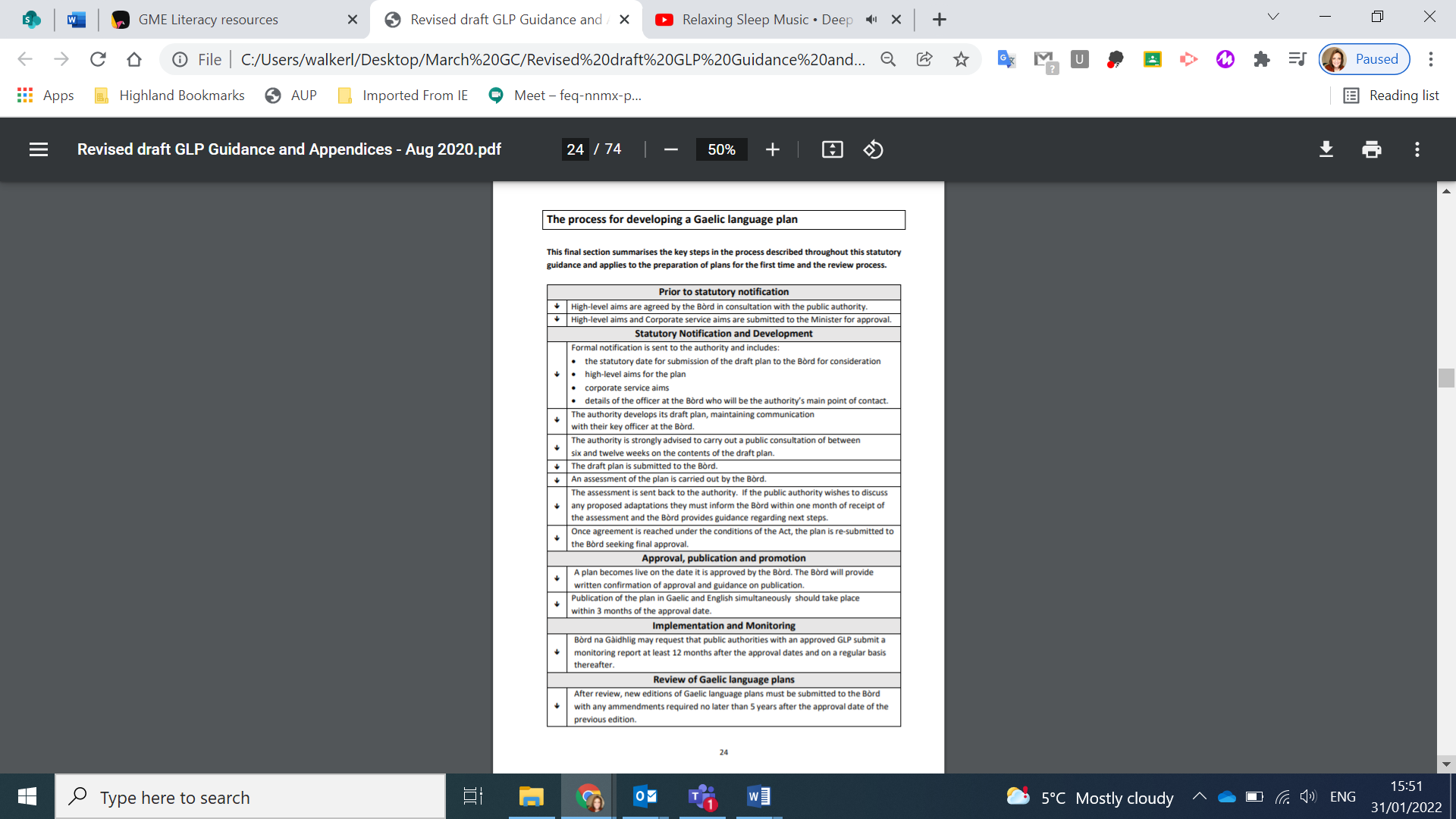 Cuspair Clàir-ghnothaich7Àir. AithisgeG/4/22Comataidh:Comataidh na GàidhligCeann-latha:2 Màrt 2022Tiotal Aithisge:Ùrachadh Plana na GàidhligAithisg le:Àrd-Oifigear Gnìomhach, Coileanadh agus Riaghlachas1.Adhbhar/Geàrr-chunntas Gnìomhach1.11.21.3’S e adhbhar na h-aithisge seo fios a thoirt do Bhuill mun phròiseas airson a bhith a’ dèanamh dreachd dhen 4mh deasachadh de Phlana Gàidhlig Chomhairle na Gàidhealtachd.
Tha an aithisg a’ comharrachadh nan amasan àrd-ìre agus am pròiseas reachdail airson a bhith ag ùrachadh Plana Gàidhlig.’S e plana corporra a th’ ann am Plana na Gàidhlig 3 agus tha buaidhean poileasaidh susbainteach aige thar an ùghdarrais phoblaich. Tha e cudromach gu bheil luchd-obrach le dleastanas airson prìomh sheirbheisean thar an ùghdarrais phoblaich an sàs san obair ullachaidh airson a bhith ag ùrachadh a’ phlana airson an ath dheasachadh.2.Molaidhean2.1Thathar ag iarraidh air Buill:beachdachadh air a’ phròiseas airson a bhith ag ùrachadh Plana na Gàidhlig;toirt fa-near do na buaidhean is na dùbhlain dealbhaidh a thaobh a’ phròiseis ùrachaidh; agusaontachadh gu bheil planaichean Gàidhlig àraidh do gach ùghdarras poblach agus gum bu chòir do dheasachaidhean às dèidh làimhe a bhith a’ sealltainn adhartas mean air mhean a thaobh a bhith a’ lìbhrigeadh amasan na seirbheis corporra thar ùine.3.Buaidhean3.1Goireas – A bharrachd air maoineachadh Chomhairle na Gàidhealtachd, tha maoineachadh tabhartais cuideachd air a thoirt seachad le Riaghaltas na h-Alba agus diofar shruthan maoineachaidh Bhòrd na Gàidhlig airson cuideachadh le bhith a’ lìbhrigeadh a’ Phlana. An-dràsta tha pàirt de Bhuidseat Thabhartasan Plana Gàidhlig Reachdail na Comhairle air a chleachdadh airson taic ionmhasail a thoirt do phrìomh bhuidhnean air an taobh a-muigh a tha a’ cuideachadh gus seirbheisean is prìomh ghnìomhan comasachaidh ann am PnG3 a lìbhrigeadh.3.2Laghail – Tha e mar riatanas air Comhairle na Gàidhealtachd gum bi Plana Gàidhlig aontaichte aice a rèir Achd na Gàidhlig (Alba) 2005. Mar an ceudna, tha dleastanasan ann a thaobh a bhith a’ dèanamh cinnteach gu bheil geallaidhean a’ Phlana air am buileachadh. Tha Earrann 7 de dh’Achd 2005 ag iarraidh gum bi ùghdarrasan poblach ag ath-sgrùdadh is a’ dèanamh atharrachaidhean sam bith air na planaichean Gàidhlig aca gun a bhith nas anmoiche na còig bliadhna às dèidh a’ chinn-latha air an tug am Bòrd aonta foirmeil dhan phlana.3.3Coimhearsnachd (Co-ionannachd, Bochdainn, Dùthchail agus Eilean) – Tha fòcas làidir coimhearsnachd aig PnG thar na Gàidhealtachd is nan Eilean air sàillibh nan gnìomhan is na taic a thathar a’ toirt seachad ann an coimhearsnachdan far a bheil foghlam Gàidhlig agus taic is leasachadh coimhearsnachd air an solarachadh.3.4Cunnart – Tha riaghailtean is glasaidhean-sluaigh air bacadh a chur air leasachadh is buileachadh phròiseactan, no air an cuingealachadh, no air an stad. Ach a dh’aindeoin seo, tro bhith a’ dèanamh deagh fheum de theicneòlasan air-loidhne, thathar air diofar dhòighean-obrach ùra is innleachdach a chur gu feum a thaobh grunn phròiseactan leasachaidh. 3.5Gàidhlig – Tha buaidhean fìor mhath air gleidheadh is leasachadh cànan is cultar na Gàidhlig thar nan roinnean is nam buidhnean-aoise uile, agus tha i a’ neartachadh luach sòisealta is eaconamach na Gàidhlig is a cultair co-cheangailte.3.6Atharrachadh Gnàth-shìde/Carbon Ciallach – Chan eil buaidhean sam bith ann mar thoradh air an aithisg seo.4.Achd na Gàidhlig (Alba) 20054.1Tha trì prìomh eileamaidean co-cheangailte ann an Achd 2005: - Stèidhich i buidheann reachdail, Bòrd na Gàidhlig, airson cleachdadh na Gàidhlig is tuigse mun Ghàidhlig a bhrosnachadh agus airson cothrom a thoirt do dhaoine air a’ Ghàidhlig is cultar na Gàidhlig, le amas a bhith ag àrdachadh na h-àireimh dhaoine as urrainn a’ Ghàidhlig a chleachdadh is a thuigsinn tro bhith a’ toirt cothrom dhaibh air a’ chànan is air a’ chultar ann an Alba agus ann an àiteachan eile.Tha i ga chur mar riatanas gun ullaich is gun cuir am Bòrd a-steach Plana Cànain Nàiseanta Gàidhlig gu Ministearan na h-Alba. Tha am Plana a’ gabhail a-steach molaidhean gus cleachdadh is tuigse mun Ghàidhlig, foghlam Gàidhlig agus cultar Gàidhlig a bhrosnachadh.Tha i a’ toirt ùghdarras dhan Bhòrd brath reachdail a chur a-mach gu ùghdarras poblach Albannach iomchaidh sam bith, ùghdarras poblach tar-chrìochail no Buidheann Corporra Pàrlamaid na h-Alba, ag iarraidh air an ùghdarras sin plana Gàidhlig a leasachadh.4.2Tha Achd 2005 ag innse gum feum ùghdarrasan poblach ealla a ghabhail ri Plana Cànain Nàiseanta na Gàidhlig nuair a tha iad ag ullachadh nam planaichean Gàidhlig aca fhèin. Mar sin, beachdaichidh Comhairle na Gàidhealtachd air na h-ath cheumannan as urrainnear a ghabhail gus prìomhachasan leasachaidh iomchaidh a lìbhrigeadh, mar a tha air an comharrachadh sa Phlana Cànain Nàiseanta Gàidhlig.  Tha e cudromach toirt fa-near gu bheil an deasachadh làithreach de Phlana Cànain Nàiseanta na Gàidhlig cuideachd ga ùrachadh.5Amasan Seirbheis Àrd-ìre agus Corporra5.1Tron phròiseas ùrachaidh, nì Comhairle na Gàidhealtachd ceangal le Bòrd na Gàidhlig airson seata de dh’àrd-amasan a chruthachadh còmhla. Bheir na h-amasan seachad fòcas air far an urrainn dhan ùghdarras phoblach cur ri lìbhrigeadh Plana Cànain Nàiseanta na Gàidhlig san dòigh as èifeachdaiche. Beachdaichidh Comataidh na Gàidhlig orra seo agus thèid an aontachadh gu foirmeil leis a’ Chomhairle. Feumaidh bòrd Bhòrd na Gàidhlig an uair sin beachdachadh air na      h-àrd-amasan aontaichte agus an uair sin beachdaichidh am Ministear le Dleastanas airson na Gàidhlig orra mus tèid an cur a-mach gu foirmeil an cois a’ bhratha reachdail. 5.2Tha Bòrd na Gàidhlig air seata de dh’amasan seirbheis corporra coitcheann a leasachadh agus thèid an cur a-mach mar phàirt dhen bhrath fhoirmeil. Bidh Bòrd na Gàidhlig an dùil gun tèid na h-amasan seirbheis corporra seo a ghabhail a-steach ann am planaichean Gàidhlig uile. Bidh na h-amasan a bhios air an gabhail a-steach anns an deasachadh ùraichte de Phlana Gàidhlig Chomhairle na Gàidhealtachd an crochadh air a’ Phlana Nàiseanta ùraichte. Feumaidh am pròiseas ùrachaidh ealla a ghabhail cuideachd ri Dàta Cunntais-shluaigh.5.3Feumaidh an Stiùireadh Reachdail mu Fhoghlam Gàidhlig a bhith na phrìomhachas nuair a thathar ag ullachadh ùrachadh a’ Phlana. Ceangailte an seo 6Pròiseas Co-chomhairleachaidh6.1Feumaidh Comhairle na Gàidhealtachd aithisg mun eacarsaich cho-chomhairle a thoirt dhan Bhòrd. Bidh seo a’ gabhail a-steach mar a chaidh a’ cho-chomhairle a ghabhail os làimh agus bidh geàrr-chunntas ann de na toraidhean is na prìomh chuspairean a tha air tighinn am bàrr. Cuidichidh an aithisg cho-chomhairleachaidh am Bòrd nuair a tha e a’ beachdachadh air co-dhiù a bu chòir aonta a thoirt seachad no atharrachaidhean a mholadh a thaobh an dreachd phlana ùraichte.Feumar na h-eileamaidean a leanas taobh a-staigh a’ phròiseis seo a leantainn cuideachd: Dreachd Ghàidhlig is Bheurla dhen phlana air am foillseachadh agus rim faotainn dhan phoball agus do luchd-obrach ann an cruth eileagtronaigeach, agus mar lethbhreac chruaidh (le iarrtas) Ùine cho-chomhairle eadar 6 is 12 seachdainean gus dèanamh cinnteach gu bheil tìde gu leòr aig buill dhen phoball is aig luchd-obrach airson am beachdan a dhèanamh aithnichte Fios-naidheachd dà-chànanach ag innse toiseach a’ phròiseis cho-chomhairleachaidh, air a thoirt gu aire nam meadhanan buntainneach uile agus gu aire a’ BhùirdCoinneamh phoblach agus coinneamh luchd-obrach, airson an dreachd phlana a dheasbaireachd, le fianais air sanasachd èifeachdach ro làimh agus nota dhen choinneimh7Pròiseas Cur A-steach agus Aontachaidh7.1Thèid an ceann-latha air am feum am Plana ùraichte a bhith air a chur a-steach innse san litir bhratha reachdail.Feumaidh am Bòrd an uair sin am plana aontachadh no atharrachaidhean a mholadh air a shon. Nuair a thathar a’ beachdachadh air co-dhiù a bu chòir am plana aontachadh no atharrachaidhean a mholadh, bidh aire aig a’ Bhòrd do na h-aon slatan-tomhais farsaing ’s a bhios aig ùghdarrasan poblach nuair a bhios iad fhèin a’ leasachadh nam planaichean aca:Am Plana Cànain Nàiseanta Gàidhlig làithreachAn t-iarrtas fìor no an t-iarrtas as coltaiche airson solar Gàidhlig ann an raon obrach na buidhne Riochdachaidhean sam bith a rinneadh dhan ùghdarras phoblach a thaobh a bhith a’ gnìomhachadh a dhreuchdan agus cleachdadh na Gàidhlig Stiùireadh sam bith a tha air a chur a-mach le Ministearan na h-Alba7.2Gheibh deasachadh ùraichte riarachail de phlana Gàidhlig aonta sgrìobhte bho Bhòrd na Gàidhlig, a’ dearbhadh seo chun an ùghdarrais phoblaich. Aon uair is gu bheil Bòrd na Gàidhlig air am plana aontachadh, tha an ceann-latha aontachaidh an uair sin na cheann-latha tòiseachaidh reachdail a ruitheas airson còig bliadhna aig a’ char as fhaide.7.3Gheibhear Foir-shealladh Geàrr-chunntasach leis a’ Bhòrd, a’ mìneachadh a’ phròiseis ath-sgrùdaidh ann an Eàrr-ràdh 1.8.Co-dhùnadh8.1Fhad ’s a tha sinn a’ tighinn gu na 18 mìosan mu dheireadh de Phlana Gàidhlig làithreach Chomhairle na Gàidhealtachd, tha oifigearan ag obair air gnìomhan com-pàirteachaidh a chuireas taic ri plana-obrach tùsail a’ phròiseis ùrachaidh.Thathar air bùth-obrach a chur air dòigh agus tha tuilleadh fiosrachaidh mun a seo san aithisg a tha a’ dol chun na Comataidh an-diugh. Cuiridh na toraidhean is na gnìomhan aontaichte bhon bhùth-obrach fios ri còmhraidhean tùsail airson PnG4 a dhealbhachadh.Ainmeachadh: Àrd-Oifigear Gnìomhach airson Coileanadh agus RiaghlachasCeann-latha: 16 Gearran 2022Ùghdar: Lena Walker, Manaidsear Leasachaidh na GàidhligPàipearan Cùl-fhiosrachaidh: